Bismillaahi Ar-Rahmaani Ar-RahiiiimIch tue niemandem wehName:____________________Schaue dir die Bilder an. Kreise danach die freundlichen Bilder ein! Male sie anschließend an. Streiche die falschen Bilder durch! 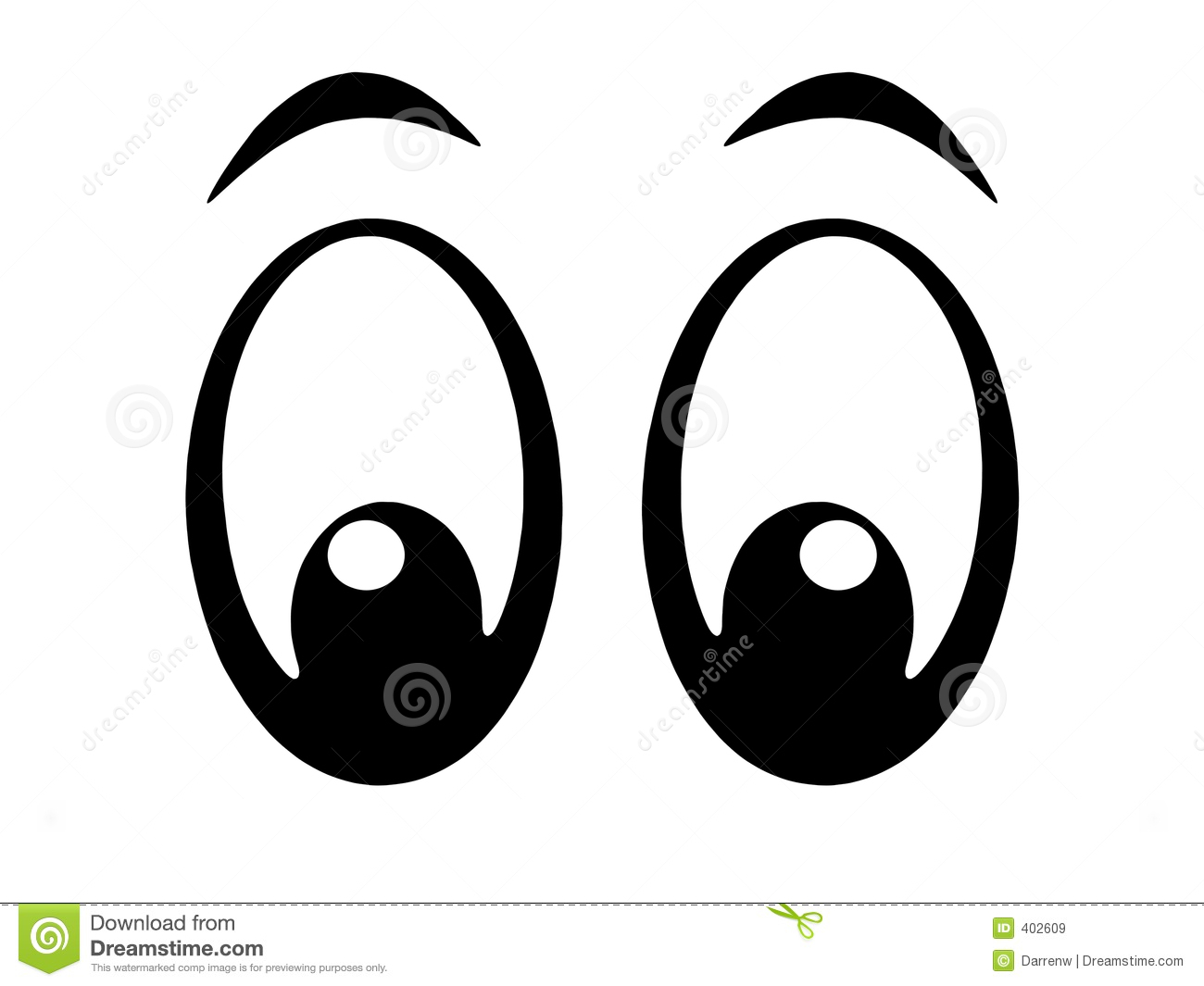 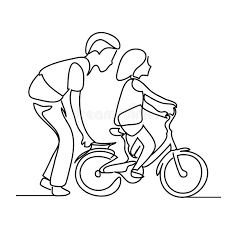 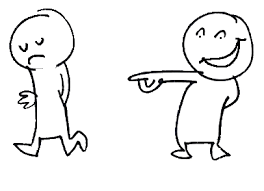 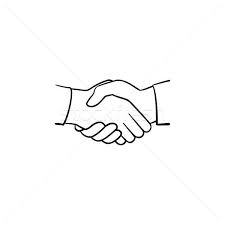 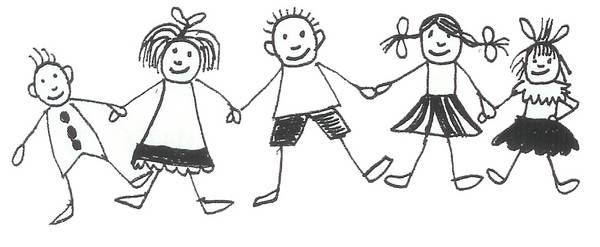 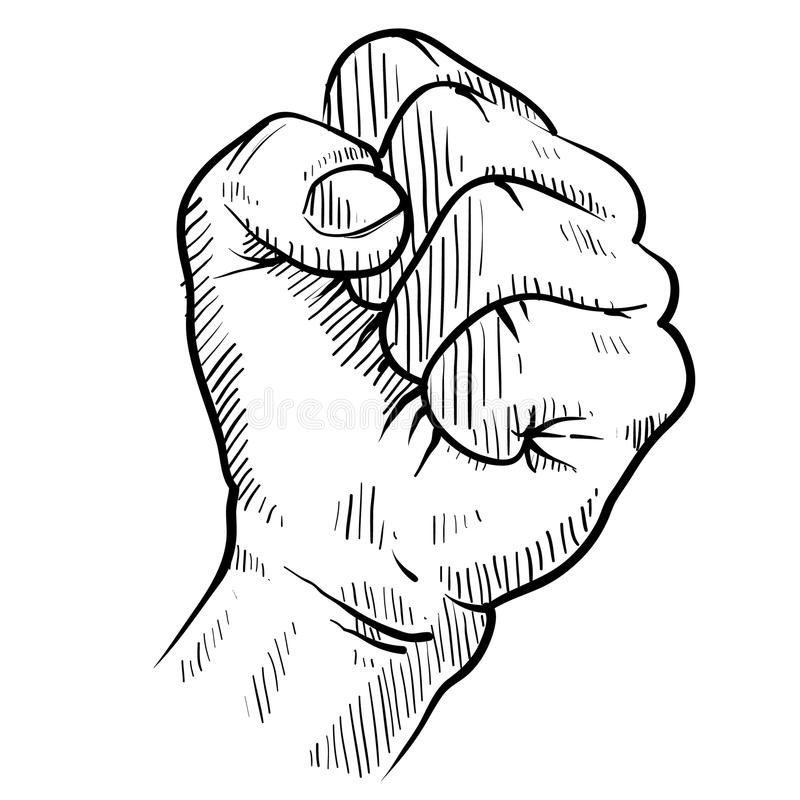 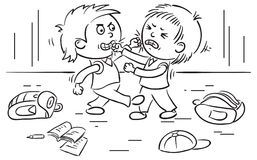 